Jabuka, Dragan Lukić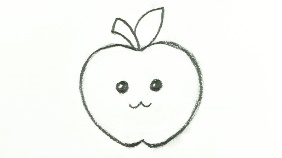 Na brdu je raslo drvo. Na njemu je visila rumena jabuka. Naišao je lopov. Popeo se na drvo i kad je hteo dohvatiti jabuku, grana se zatresla i jabuka je rekla: „Nisam ja za tebe”.Otkinula se, pala na zemlju i počela se kotrljati niz brdo. S proplanka su jabuku videli čobani.„Gle lepe jabuke!“ Nastala je svađa oko toga ko ju je prvi ugledao. Svi potrčaše prema njoj. A jabuka reče: „Nisam za vas".Skrene naglo i otkotrlja se dalje. Kotrljala se tako jabuka, kotrljala i naisla na dva putnika. Videli je i jedan i drugi, i pomislili:„Lepe li jabuke! Uzeću je, ali da ne vidi moj saputnik!“ A jabuka reče: „Nisam za vas”.Skrene i otkotrlja se dalje preko livade. Na livadi je spavao dečak, a devojčica je sedela pored njega. Ugledala je jabuku i rekla:„O, divne li jabuke! Probudiću brata, pa ćemo je zajedno pojesti“. A jabuka se nasmešila: „Ja sam za vas”. I dokotrlja se devojčici u krilo.1. Nabroj sa kime je razgovarala jabuka:_________________________________________________________ 2. Zašto je jabuka rekla dečaku i devojčici: „Ja sam za vas“?_________________________________________________________3. Jabuka nije htela kod lopova jer on _____________ , kod čobana jerse ___________________, kod putnika jer su ___________________ .4. Ova priča nosi nekoliko poruka. Napiši najmanje dve.__________________________________________________________________________________________________________________5. Jabuci su date ljudske osobine. Ona može da priča. Takvo stilsko sredstvo naziva se personifikacija. Oživi (daj osobine ljudi) uz pomoć personiifkacije sunce, cvet, oblak, drvo, reku u maloj priči od pet rečenica koristeći glagole i prideve, kao u primeru: Livada kraj pričljive reke sanja. __________________________________________________________________________________________________________________________________________________________________________________________Јабука, Драган Лукић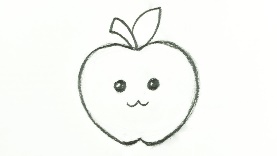 На брду је расло дрво. На њему је висила румена јабука. Наишао је лопов. Попео се на дрво и кад је хтео да дохвати јабуку, грана се затресла и јабука је рекла: „Нисам ја за тебе”.Откинула се, пала на земљу и почела да се котрља низ брдо. С пропланка су јабуку видели чобани. „Гле лепе јабуке!“ Настала је свађа око тога ко ју је први угледао. Сви потрчаше према њој. А јабука рече: „Нисам за вас".Скрене нагло и откотрља се даље. Котрљала се тако јабука, котрљала и нишла на два путника. Видели је и један и други , и помислили: „Лепе ли јабуке! Узећу је, али да не види мој сапутник”! А јабука рече: „Нисам за вас".Скрене и откотрља се даље преко ливаде. На ливади је спавао дечак, а девојчица је седела поред њега. Угледала је јабуку и рекла:„О, дивне ли јабуке! Пробудићу брата, па ћемо је заједно појести“. А јабука се насмешила: „Ја сам за вас”. И докотрља се девојчици у крило.1. Наброј са киме је разговарала јабука:_____________________________________________________________2. Зашто је јабука рекла дечаку и девојчици: „Ја сам за вас“?_____________________________________________________________3. Јабука није хтела код лопова јер он _____________ , код чобана јер се ___________________, код путника јер су ___________________ .4. Ова прича носи неколико порука. Напиши најмање две.__________________________________________________________________________________________________________________________5. Јабуци су дате људске особине. Она може да прича. Такво стилско средство назива се персонификација. Оживи уз помоћ персониифкације сунце, цвет, облак, дрво, реку у малој причи од пет реченица користећи глаголе и придеве, као у примеру: Ливада крај причљиве реке сања.__________________________________________________________________________________________________________________________________________________________________________________________